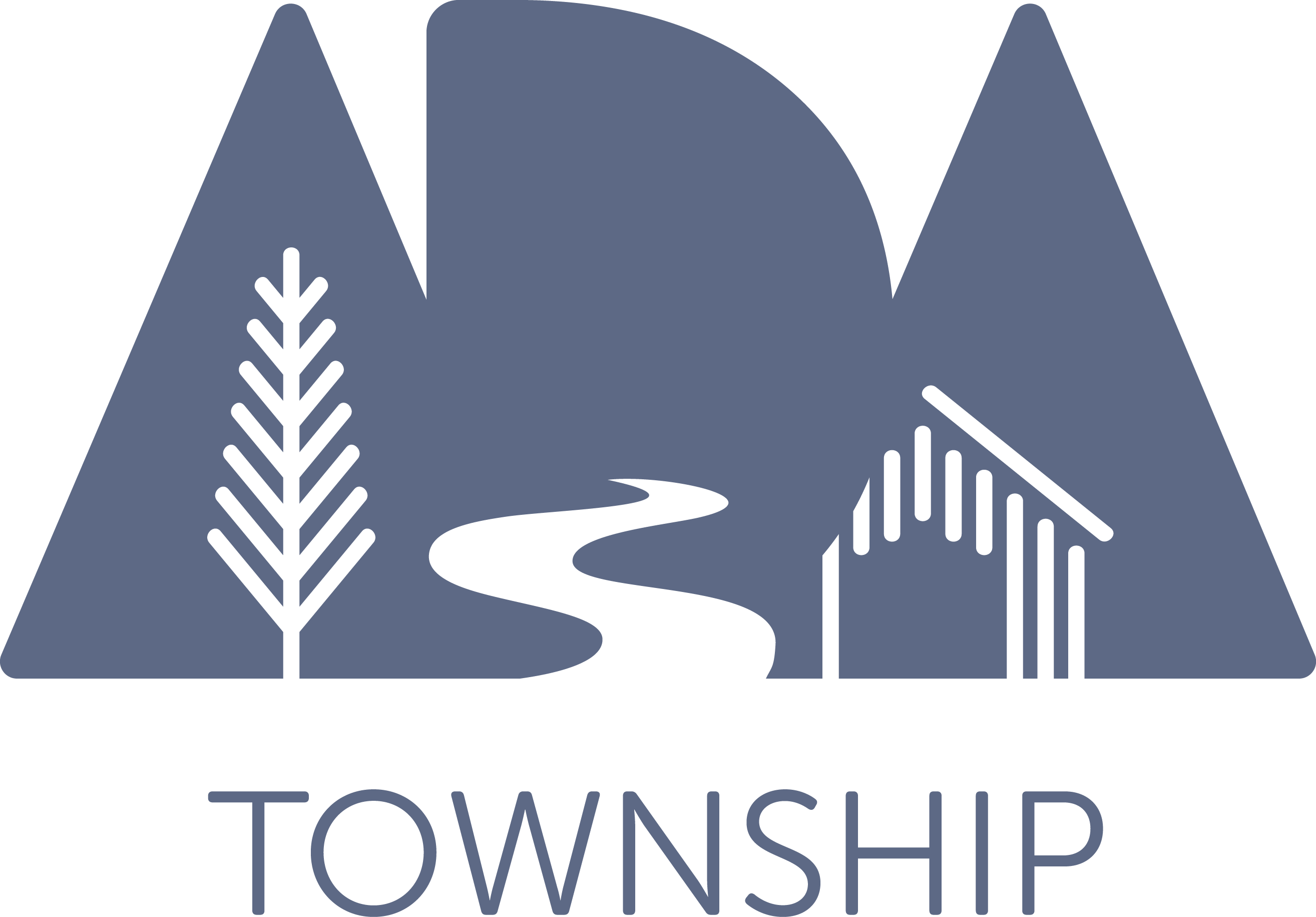 ADA TOWNSHIP DOWNTOWN DEVELOPMENT AUTHORITYBOARD OF DIRECTORSMONDAY, AUGUST 10 SEMI-ANNUAL INFORMATIONAL MEETING, 8:30 A.M.Notice Regarding Electronic Participation:Pursuant to the Michigan Governor’s Executive Order, in order to protect the public health, this meeting will be conducted via electronic communications. Any member of the public wishing to listen and/or watch the proceedings or provide public comment may do so by using the following internet connection link, or phone number and meeting ID number below:Participate by desktop computer, laptop or tablet:Join Zoom Meetinghttps://us02web.zoom.us/j/88934239572Meeting ID: 889 3423 9572One tap mobile+13017158592,,88934239572# or+13126266799,,88934239572#Participate by phone dial-in audio:+1 301 715 8592 or+1 312 626 6799Meeting ID: 889 3423 9572AGENDACall to Order/Roll CallInformation on DDA Events and ProjectsPublic CommentAdjournment